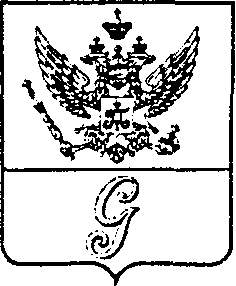 СОВЕТ  ДЕПУТАТОВ  МУНИЦИПАЛЬНОГО  ОБРАЗОВАНИЯ  «ГОРОД  ГАТЧИНА»ГАТЧИНСКОГО  МУНИЦИПАЛЬНОГО  РАЙОНАТРЕТЬЕГО  СОЗЫВАРЕШЕНИЕот 28 марта 2018 года                                                                             № 17 Об утверждении тарифов на платные услуги,предоставляемые  МБУ «Гатчинский городской спортивно - досуговый центр» В целях совершенствования работы по организации физкультурных спортивных мероприятий, повышения качества предоставления платных услуг, относящихся к основным видам деятельности, для граждан и юридических лиц, в соответствии с Федеральным законам от  06.10.2003       №  131-ФЗ «Об общих принципах организации местного самоуправления в Российской Федерации», руководствуясь Порядком определения платы за оказание услуг (выполнение работ), относящихся к основным видам деятельности муниципальных бюджетных учреждений, для граждан и юридических лиц, утвержденным решением совета депутатов МО «Город Гатчина» от 25.05. 2011 года № 29 (в редакции решения от 27.12.2016 № 73), в соответствии с протоколом заседания Тарифной комиссии Гатчинского муниципального района от 24.11.2017 № 24, руководствуясь Уставом МО «Город Гатчина», совет депутатов МО «Город Гатчина» Р Е Ш И Л:1. Утвердить тарифы (цены) на платные услуги, предоставляемые МБУ «Гатчинский городской спортивно-досуговый центр» для стадиона «Балтийский» согласно Приложению.2. Настоящее решение вступает в силу со дня официального опубликования.3. Контроль за исполнением решения возложить на постоянную комиссию совета депутатов МО «Город Гатчина» по вопросам экономической и бюджетной политики.Глава МО «Город Гатчина» - председатель совета депутатов МО «Город Гатчина»                                                       В.А.ФилоненкоПриложение Приложение Приложение Приложение к решению совета депутатовк решению совета депутатовк решению совета депутатовк решению совета депутатовМО "Город Гатчина"МО "Город Гатчина"МО "Город Гатчина"МО "Город Гатчина"от 28.03.2018   № 17от 28.03.2018   № 17от 28.03.2018   № 17от 28.03.2018   № 17Тарифы (цены) на платные услуги,Тарифы (цены) на платные услуги,Тарифы (цены) на платные услуги,Тарифы (цены) на платные услуги,Тарифы (цены) на платные услуги,предоставляемые  МБУ "Гатчинский городской спортивно-досуговый центр"        предоставляемые  МБУ "Гатчинский городской спортивно-досуговый центр"        предоставляемые  МБУ "Гатчинский городской спортивно-досуговый центр"        предоставляемые  МБУ "Гатчинский городской спортивно-досуговый центр"        предоставляемые  МБУ "Гатчинский городской спортивно-досуговый центр"        Стадион "Балтийский"Стадион "Балтийский"Стадион "Балтийский"Стадион "Балтийский"Стадион "Балтийский"№ п/п№ п/пНаименование услуги Наименование услуги Единица изм.Стоимость Стоимость Стоимость 11Футбольное полеФутбольное поле 1.1 1.1Разовое посещение (группы до 15 чел.)Разовое посещение (группы до 15 чел.)руб/час/группа2 800,00 - поле                      1 400,00 -1/2 поля 2 800,00 - поле                      1 400,00 -1/2 поля 2 800,00 - поле                      1 400,00 -1/2 поля  1.2 1.2СоревнованияСоревнованияруб/час3 270,003 270,003 270,00